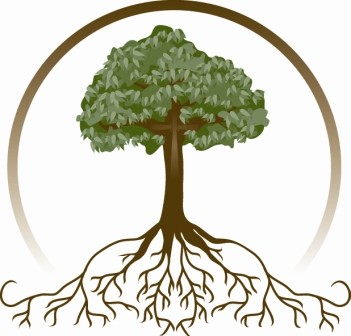 1. 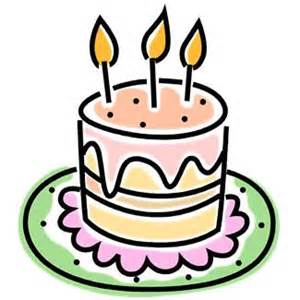 